Αφιέρωμα στους Στράτο Διονυσίου & Γρηγόρη ΜπιθικώτσηΟ Δήμος Λαμιέων διοργανώνει ένα μοναδικό αφιέρωμα στους δυο κορυφαίους του ελληνικού τραγουδιού Στράτο Διονυσίου και Γρηγόρη Μπιθικώτση, που θα πραγματοποιηθεί την  Τετάρτη 6 Μαρτίου 2018 και ώρα 20:00 στην πλατεία Ελευθερίας. Στην κεντρική πλατεία της πόλης μας, θα συναντηθούν ο γιος του μοναδικού Μπιθικώτση, Γρηγόρης, ο γιος του μεγάλου Στράτου Διονυσίου, Στέλιος, ο δεξιοτέχνης Μανώλης Καραντίνης στο μπουζούκι και η Λαϊκή Ορχήστρα του Φθιωτικού Ωδείου Καραμπογιάς.  Η συναυλία, που θα μας ταξιδέψει στις παλιές αγαπημένες μελωδίες που όλοι μας έχουμε τραγουδήσει, πραγματοποιείται στο πλαίσιο των εκδηλώσεων Κινηματογραφικό Λαμιώτικο Καρναβάλι.Ελεύθερη είσοδος.Από το Γραφείο Τύπου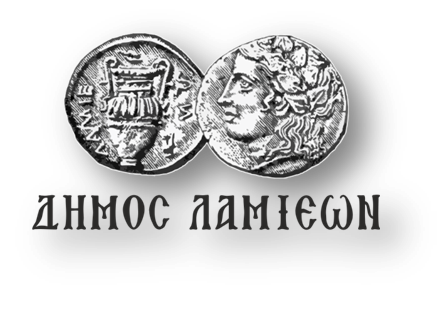 ΠΡΟΣ: ΜΜΕΔΗΜΟΣ ΛΑΜΙΕΩΝΓραφείο Τύπου& ΕπικοινωνίαςΛαμία, 4/3/2019